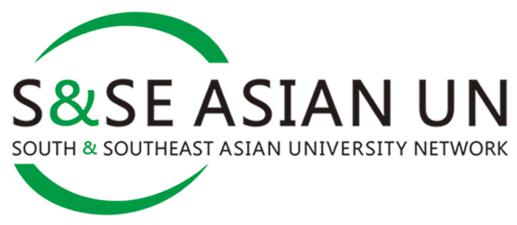 南亚东南亚大学联盟成员申请表学校负责人学校联系人负责人签字：                                            学校公章：日期：学校名称学校性质□ 公立   □私立     □ 科研机构  □ 其他__________官方网站校徽(请使用JPG 格式高像素图片)学校简介姓名职务地址邮箱传真姓名职务地址邮箱电话传真